Teens Drawn to Companies Aligned with Social CausesA Fuse study revealed 69% of teenagers say they trust a company more when shows support for a social cause, and 62% said they would be more likely to buy from a company that supports a social cause. The study also found that 66% of teens would pay more attention to marketing campaigns from companies they know are aligned with a cause.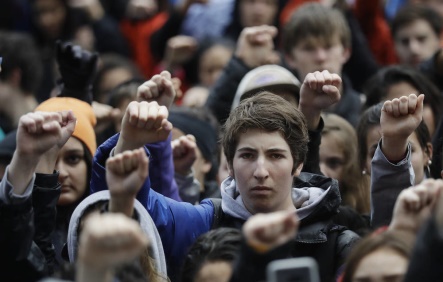 MediaPost Communications 7/9/18https://www.mediapost.com/publications/article/321857/teens-embrace-activism-cause-marketing.htmlImage credit:https://bloximages.newyork1.vip.townnews.com/santafenewmexican.com/content/tncms/assets/v3/editorial/a/60/a6076867-b018-5d56-b1fa-16ff8c58261b/5ab2e3f459c2d.image.jpg